   RАРАР                                                                                       РЕШЕНИЕ«Об утверждении Положения о  присвоении звания «Почетный гражданин сельского поселения Базлыкский сельсовет муниципального района Бижбулякский район Республики Башкортостан»            В соответствии с Федеральным законом от 06.10.2003 № 131-ФЗ «Об общих принципах организации местного самоуправления в Российской Федерации», Уставом сельского поселения Базлыкский сельсовет муниципального района Бижбулякский район Республики Башкортостан, Совет сельского поселения РЕШИЛ:
1. Утвердить Положение присвоение звания «Почетный гражданин сельского поселения Базлыкский сельсовет муниципального района Бижбулякский район Республики Башкортостан» (Прилагается).2.Обнародовать настоящее решение на информационном стенде в здании администрации сельского поселения Базлыкский сельсовет по адресу: 452052, Республика Башкортостан, Бижбулякский район, с.Базлык,                                   ул. Центральная, д.168а, и разместить в сети общего доступа «Интернет» на официальном сайте сельского поселения: https://bazlyk.ru/.3.Контроль исполнения настоящего решения оставляю за собой.Председатель Совета                                                                    Ю.А.Васильевс.Базлыкот «12»апреля 2022 года№ 79/28-28Приложение
к решению Совета
 сельского поселенияБазлыкский сельсовет
от 12.04.2022 № 79/28-28Положение о присвоении звания «Почетный гражданин сельского поселения Базлыкский сельсовет муниципального района Бижбулякский район Республики Башкортостан»1. Общие положения1.1. Настоящее Положение устанавливает порядок и условия присвоения звания «Почетный гражданин Васильевского сельского поселения», определяет порядок предоставления преимуществ и размеры выплат лицам, удостоенным звания «Почетный гражданин сельского поселения Базлыкский сельсовет муниципального района Бижбулякский район Республики Башкортостан», а также порядок лишения звания «Почетный гражданин сельского поселения Базлыкский сельсовет муниципального района Бижбулякский район Республики Башкортостан».
1.2. Звание «Почетный гражданин сельского поселения Базлыкский сельсовет муниципального района Бижбулякский район Республики Башкортостан» является высшей формой поощрения лиц, имеющих выдающиеся достижения и особые заслуги перед  сельским поселением Базлыкский сельсовет муниципального района Бижбулякский район Республики Башкортостан.
1.3. К присвоению звания «Почетный гражданин сельского поселения Базлыкский сельсовет муниципального района Бижбулякский район Республики Башкортостан» могут быть представлены граждане Российской Федерации.
1.4. Звание «Почетный гражданин сельского поселения Базлыкский сельсовет муниципального района Бижбулякский район Республики Башкортостан» присваивается ежегодно в день проведения Дня Села Базлык только одному гражданину.1.5. Звание «Почетный гражданин сельского поселения Базлыкский сельсовет муниципального района Бижбулякский район Республики Башкортостан» присваивается персонально, пожизненно.2. Порядок и условия присвоения звания «Почетный гражданин сельского поселения Базлыкский сельсовет муниципального района Бижбулякский район Республики Башкортостан»2.1. Основаниями для присвоения звания «Почетный гражданин сельского поселения Базлыкский сельсовет муниципального района Бижбулякский район Республики Башкортостан» являются:
   - достижения и заслуги в области государственной, муниципальной, производственной, хозяйственной, научной, образовательной, спортивной, культурной, общественной или иной деятельности, получившие общественное признание у жителей сельского поселения Базлыкский сельсовет;
 - многолетняя (не менее трех лет) эффективная благотворительная деятельность на территории сельского поселения Базлыкский сельсовет;-совершение мужественных, героических, благородных, высоконравственных, служащих примером поступков на благо жителей сельского поселения Базлыкский.
2.2. Обращения о присвоении звания «Почетный гражданин сельского поселения Базлыкский сельсовет муниципального района Бижбулякский район Республики Башкортостан» (далее – обращение) вправе вносить:
коллективы предприятий, учреждений и организаций независимо от организационно-правовых форм и форм собственности;
общественные объединения; органы государственной власти и местного самоуправления.
2.3. Обращения вносятся в Совет  сельского поселения Базлыкский сельсовет каждый год в срок не позднее 28 февраля.
2.4. Обращения направляются в письменной форме с приложением следующих материалов:
письмо с предложением о присвоении конкретному лицу звания «Почетный гражданин сельского поселения Базлыкский сельсовет муниципального района Бижбулякский район Республики Башкортостан»;
представление к присвоению звания «Почетный гражданин сельского поселения Базлыкский сельсовет муниципального района Бижбулякский район Республики Башкортостан» согласно приложению № 1 к настоящему Положению;копии наградных документов;
выписки из протокола собрания коллектива или заседания соответствующего органа (в случае если обращение внесено коллективом предприятия, учреждения и организации или общественным объединением).
2.5. Глава сельского поселения Базлыкский сельсовет в срок до 15 марта направляет поступившие обращения в Совет сельского поселения Базлыкский сельсовет.Совет сельского поселения Базлыкский сельсовет  в течение 15 дней направляет Главе сельского поселения Базлыкский сельсовет  заключение по каждому кандидату на присвоение звания «Почетный гражданин сельского поселения Базлыкский сельсовет муниципального района Бижбулякский район Республики Башкортостан», в котором предлагает присвоить либо отклонить предложение о присвоении звания «Почетный гражданин сельского поселения Базлыкский сельсовет муниципального района Бижбулякский район Республики Башкортостан».
2.6. В случае если обращение внесено с нарушением требований настоящего Положения, то данное обращение возвращается инициатору обращения с указанием причины возврата.
2.7. Совет сельского поселения Базлыкский сельсовет рассматривает обращение на своем заседании с приглашением и участием в заседании инициатора, внесшего обращение.
По каждому кандидату на присвоение звания «Почетный гражданин сельского поселения Базлыкский сельсовет муниципального района Бижбулякский район Республики Башкортостан», Совет сельского поселения Базлыкский сельсовет принимает заключение.2.8. Решение о присвоении звания «Почетный гражданин сельского поселения Базлыкский сельсовет муниципального района Бижбулякский район Республики Башкортостан» принимается на заседании Совета сельского поселения Базлыкский сельсовет открытым голосованием большинством голосов от установленной численности депутатов Совета сельского поселения Базлыкский сельсовет.2.9. О результатах рассмотрения обращения на заседании Совета сельского поселения Базлыкский сельсовет каждый инициатор, внесший обращение, извещается письменно.2.10. Решение Совета сельского поселения Базлыкский сельсовет о присвоении звания «Почетный гражданин сельского поселения Базлыкский сельсовет муниципального района Бижбулякский район Республики Башкортостан» подлежит опубликованию на информационном стенде в здании администрации сельского поселения Базлыкский сельсовет по адресу: 452052, Республика Башкортостан, Бижбулякский район, с.Базлык,                                   ул. Центральная, д.168а, и разместить в сети общего доступа «Интернет» на официальном сайте сельского поселения: https://bazlyk.ru/.3. Порядок вручения удостоверения, нагрудного знака лицам, удостоенным звания «Почетный гражданин сельского поселения Базлыкский сельсовет муниципального района Бижбулякский район Республики Башкортостан»3.1.Лицу, которому на основании решения Совета  сельского поселения Базлыкский сельсовет присвоено звание «Почетный гражданин сельского поселения Базлыкский сельсовет муниципального района Бижбулякский район Республики Башкортостан», в торжественной обстановке в день проведения праздника в честь Дня Села  Базлык вручается главой сельского поселения Базлыкский сельсовет удостоверение и нагрудный знак. 
Вручение производится лично лицам, удостоенным звания «Почетный гражданин  сельского поселения Базлыкский сельсовет». В исключительных случаях удостоверение и нагрудный знак вручаются представителям этих лиц.
3.2.Удостоверение является основным документом, подтверждающим присвоение звания «Почетный гражданин сельского поселения Базлыкский сельсовет муниципального района Бижбулякский район Республики Башкортостан». Описание и рисунок удостоверения приведено в приложении №2 к настоящему Положению.3.3. Нагрудный знак представляет собой четырехугольник с надписью: «Почетный гражданин сельского поселения Базлыкский сельсовет муниципального района Бижбулякский район Республики Башкортостан».3.4.Фамилии, имена и отчества лиц, удостоенных Почетного звания, заносятся в Книгу Почетных граждан сельского поселения Базлыкский сельсовет. Книга Почетных граждан сельского поселения ведется и постоянно хранится в администрации сельского поселения Базлыкский сельсовет.
3.5.Лица, удостоенные звания «Почетный гражданин сельского поселения Базлыкский сельсовет муниципального района Бижбулякский район Республики Башкортостан», имеют право на:участие в торжественных и праздничных мероприятиях, проводимых органами местного самоуправления;внеочередной прием должностными лицами органов местного самоуправления;
3.6. Лицам, удостоенным звания «Почетный гражданин сельского поселения Базлыкский сельсовет муниципального района Бижбулякский район Республики Башкортостан» гарантируется:
бесплатное посещение зрелищных мероприятий, проводимых органами местного самоуправления и муниципальными учреждениями  сельского поселения Базлыкский сельсовет.4. Лишение звания «Почетный гражданин сельского поселения Базлыкский сельсовет муниципального района Бижбулякский район Республики Башкортостан». 4.1.Лицо, которому присвоено звание «Почетный гражданин сельского поселения Базлыкский сельсовет муниципального района Бижбулякский район Республики Башкортостан», может быть лишено звания за нарушение законодательства Российской Федерации, другие поступки, порочащие звание ««Почетный гражданин сельского поселения Базлыкский сельсовет муниципального района Бижбулякский район Республики Башкортостан».4.2.Лишение звания «Почетный гражданин сельского поселения Базлыкский сельсовет муниципального района Бижбулякский район Республики Башкортостан» производится на основании решения Совета сельского поселения Базлыкский сельсовет.
Обращения с предложением о лишении звания «Почетный гражданин сельского поселения Базлыкский сельсовет муниципального района Бижбулякский район Республики Башкортостан» вправе вносить:
коллективы предприятий, учреждений и организаций независимо от организационно-правовых форм и форм собственности;
общественные объединения;
органы государственной власти и местного самоуправления.4.3.В случае лишения звания «Почетный гражданин сельского поселения Базлыкский сельсовет муниципального района Бижбулякский район Республики Башкортостан», лицо, лишенное звания должно возвратить в администрацию  сельского поселения Базлыкский сельсовет удостоверение и нагрудный знак.Приложение № 1 к ПоложениюПредставление на присвоение звания «Почетный гражданин сельского поселения Базлыкский сельсовет муниципального района Бижбулякский район Республики Башкортостан»1. Фамилия ________________________________________________________    Имя, отчество ____________________________________________________2. Должность, место работы (службы) _________________________________                                                                                  (наименование организации, учреждения)____________________________________________________________________________________________________________________________________3. Пол________________________  4. Дата рождения ____________________                                                                                                                                                                                            (число, месяц, год)5. Место рождения __________________________________________________                                                                                (республика, край, область, округ, город, район, поселок, село, деревня)____________________________________________________________________________________________________________________________________6. Образование _____________________________________________________                                                                        (специальность по образованию, наименование учебного заведения, год окончания)____________________________________________________________________________________________________________________________________7. Ученая степень, ученое звание __________________________________________________________________________________________________________________________________________________________________________8. Наличие наград (поощрений), даты награждения (поощрения)________________________________________________________________________________________________________________________________________________________________________________________________________________________________________________________________________9. Домашний адрес _________________________________________________10. Общий стаж работы (службы) _____________________________________11. Трудовая (служебная) деятельность:12. Характеристика с указанием оснований для присвоения лицу звания  «Почетный гражданин Васильевского сельского поселения»___________________________________________________________________________________________________________________________________________________________________________________________________________________________________________________________________________________________________________________________________________________________________________________________________________________________________________________________________________________________________________________________________________________________________________________________________________________________________________________________________________________________________________________________________________________________________________________________________________________________________________________________________________________________________________________________________________________________________________________________________________________________________________________________________________________________________________________________________________________________________________________________________________________________________________________________________________________________________________________     Сведения,  указанные в пунктах 1 - 11,  соответствуют данным трудовойкнижки.____________________          _______________           _____________________                   (должность работника                                                  (подпись)                                                          (Ф.И.О.)                кадрового подразделения)м.п.____________________           _______________          ____________________Инициатор, внесший обращение                                                        (подпись)                                                       (Ф.И.О)             о присвоении звания «Почетный гражданин сельского поселения Базлыкский сельсовет муниципального района Бижбулякский район Республики Башкортостан»                                               м.п.«____» _____________ 20____г.Приложение № 3 к Положению Описание рисунок удостоверения «Почетный гражданин сельского поселения Базлыкский сельсовет муниципального района Бижбулякский район Республики Башкортостан»Бланк удостоверения «Почетный гражданин сельского поселения Базлыкский сельсовет муниципального района Бижбулякский район Республики Башкортостан» представляет собой двухстраничную книжку. Обложка удостоверения выполнена из материала красного цвета. Размер сложенного бланка удостоверения - 95x65 мм.На обложке по центру расположена тисненная надпись золотистого цвета  «Почетный гражданин сельского поселения Базлыкский сельсовет муниципального района Бижбулякский район Республики Башкортостан»Страницы разворота бланка удостоверения выполнены из бумаги белого цвета.На левой странице внутреннего разворота бланка удостоверения в верхней ее части располагается изображение ??? Ниже слова - «Сельское поселение Базлыкский сельсовет». Под ними нанесена надпись - «Удостоверение № ___». В нижней части - подпись Главы  сельского поселения Базлыкский сельсовет. Подпись скрепляется печатью Совета  сельского поселения Базлыкский сельсовет.На правой странице внутреннего разворота бланка удостоверения вверху по центру — фамилия, имя, отчество лица, удостоенного звания «Почетный гражданин сельского поселения Базлыкский сельсовет муниципального района Бижбулякский район Республики Башкортостан», под ней строка - «Почетный гражданин сельского поселения Базлыкский сельсовет муниципального района Бижбулякский район Республики Башкортостан», ниже  - дата выдачи и следующая строка - Срок действия удостоверения: бессрочно. В правой части правой страницы располагается цветная фотография лица удостоенного звания «Почетный гражданин сельского поселения Базлыкский сельсовет муниципального района Бижбулякский район Республики Башкортостан» размером 30x40 мм. В нижней части на правой стороне личная подпись.Башҡортостан РеспублиҡаһыБишбүләк районы муниципаль районыБаҙлыҡ  ауыл советыауыл  биләмәһеСОВЕТЫ452052, БР, Бишбүләк районы,Баҙлыҡ  ауылы,  Үҙәк  урамы, 168а8(347)4324142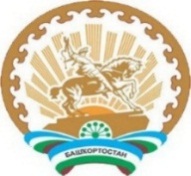 Республика Башкортостанмуниципальный район Бижбулякский районСОВЕТсельского поселенияБазлыкский сельсовет452052, РБ, Бижбулякский район, село Базлык, ул. Центральная, 168а8(347) 4324142Месяц и годМесяц и годДолжность с указаниеморганизацииМестонахождение
организациипоступленияуходаДолжность с указаниеморганизацииМестонахождение
организации